Dear Students and Families, Congratulations and welcome to fourth grade! We have fun and exciting plans for the upcoming school year. Below is a list of materials that you will need to be prepared and organized for the year. This supply list may also be found on the E-board. If you have difficulty finding any of these items, please let your teacher know when school starts.  CLASSROOM SUPPLIES:		A Backpack (No Wheels)Earbuds/headphones (for use with laptops)5 composition notebooks      4 sturdy pocket folders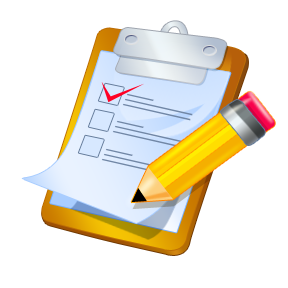  24  pencils (sharpened) 1 pack of dry erase markers (4 pack)Thin markers (small pack)pouch for pencils, crayons and markers (no hard cases)2 JUMBO book covers 2 packs of 3”x 5” index cards2 packs of 5” x 7” index cards1 box of ziploc quart-sized bags3 boxes of tissues1 container of Purel1 container of wipes                        ART CLASS SUPPLIES:One (1) Spiral Sketchbook 9” x 12” – 30 sheets or more  (These sketchbooks are sold at the $1 store    or art stores such as A.C. Moore)One (1) BLUE Two Pocket Folder SPANISH CLASS SUPPLIES:1" white binder with lined paper 1 box of crayonsMUSIC CLASS SUPPLIES: 1 small notebook (i.e. composition notebook)HOME SUPPLIES:Colored pencils, crayons, or markersDictionaryScissors2 Glue sticksPencils and a sharpenerA ruler and protractorTeaneck Library CardEnjoy your summer!  Remember to read and practice your math facts. We are looking forward to meeting you on the first day of school.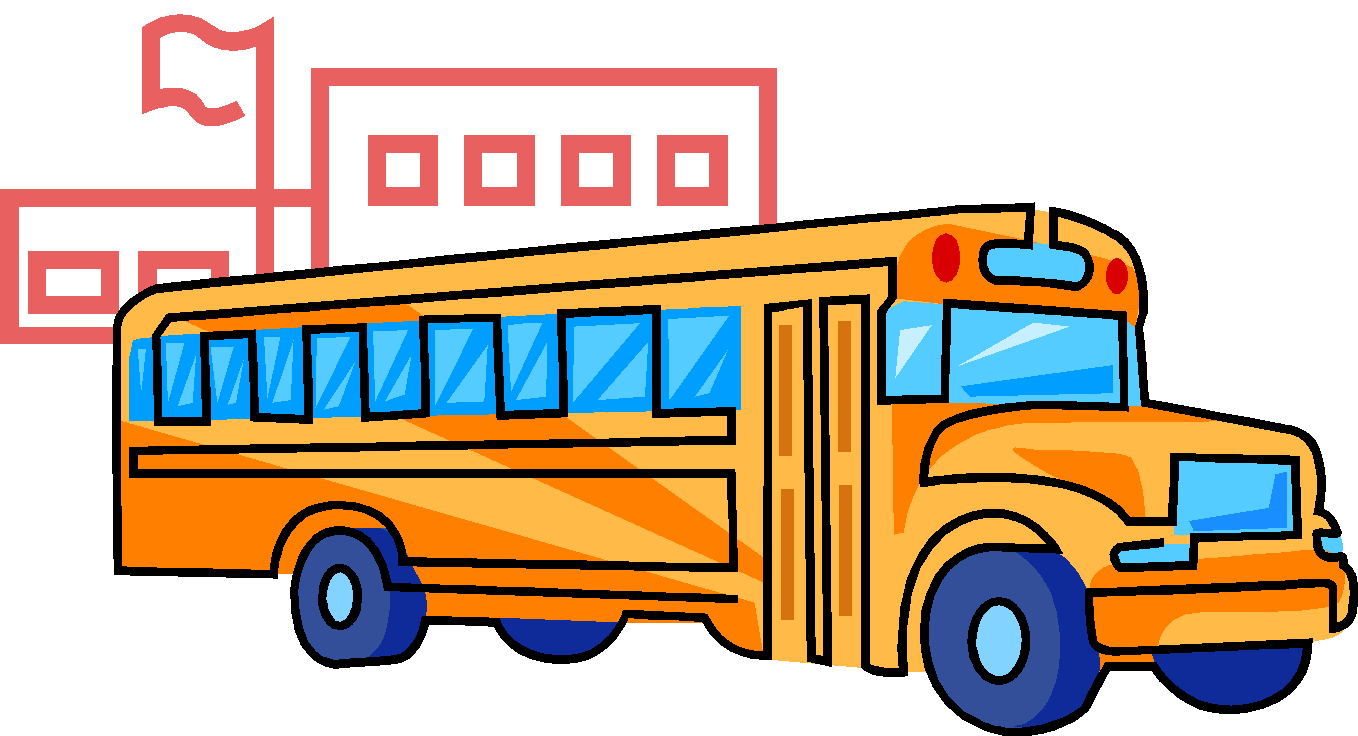 Sincerely,Fourth Grade Teachers 